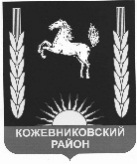 АДМИНИСТРАЦИЯ    кожевниковского   районаРАСПОРЯЖЕНИЕ______________                                                                                                                                                                                       №________с. Кожевниково   Кожевниковского района   Томской областиРассылка:1.Кучер В.В.;2. Юркин С.В.;3.Вакурин В.И.;4.Царева М.А.;5.Акулова Е.Г.О внесении изменений в распоряжение  Администрации  Кожевниковского района  от 15.01.2020   № 13-рО внесении изменений в распоряжение  Администрации  Кожевниковского района  от 15.01.2020   № 13-р1. В распоряжение  Администрации Кожевниковского района от 15.01.2020 года № 13-р «Об обеспечении выполнения мероприятий в 2020 году по проектам комплексного развития села Кожевниково» внести  изменения в следующей редакции:1) В  подпункте 4) пункта 1 слова  «Цареву Марину Анатольевну, начальника  отдела образования Администрации  Кожевниковского района» заменить на слова «Юркина Сергея Викторовича, заместителя Главы района по социальной политике - начальника отдела по культуре, спорту, молодежной  политике и связям с общественностью»2) В пункте 2 слова «Царева М.А.» исключить.2. Разместить распоряжение на официальном сайте муниципального образования Кожевниковский район.3. Распоряжение  вступает в силу со дня его подписания.  И.А.Бирюкова(83822) 22-3451. В распоряжение  Администрации Кожевниковского района от 15.01.2020 года № 13-р «Об обеспечении выполнения мероприятий в 2020 году по проектам комплексного развития села Кожевниково» внести  изменения в следующей редакции:1) В  подпункте 4) пункта 1 слова  «Цареву Марину Анатольевну, начальника  отдела образования Администрации  Кожевниковского района» заменить на слова «Юркина Сергея Викторовича, заместителя Главы района по социальной политике - начальника отдела по культуре, спорту, молодежной  политике и связям с общественностью»2) В пункте 2 слова «Царева М.А.» исключить.2. Разместить распоряжение на официальном сайте муниципального образования Кожевниковский район.3. Распоряжение  вступает в силу со дня его подписания.  И.А.Бирюкова(83822) 22-345